Publicado en Valencia el 26/03/2020 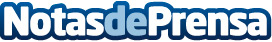 La sudoración excesiva, un problema poco valorado entre deportistas según los expertos de FisioClínic ValenciaSi bien la sudoración es un aspecto común, un exceso de sudoración no lo es, y puede provocar 3 tipos de alteracionesDatos de contacto:e-deon.netComunicación · Diseño · Marketing931929647Nota de prensa publicada en: https://www.notasdeprensa.es/la-sudoracion-excesiva-un-problema-poco Categorias: Nacional Medicina Fútbol Básquet Sociedad Tenis Ciclismo Otros deportes http://www.notasdeprensa.es